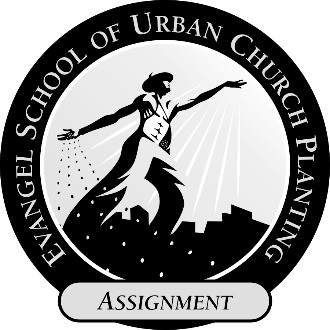 Assignment 1Read and RespondReadings on the PoorInstructionsRead the following articles on the poor and answer the questions below:Our Distinctive: Advancing the Kingdom among the Urban PoorOn World Impact’s “Empowering the Urban Poor”Responding to God’s Call to the PoorAnswer the following questions about these articles (1-3 pages total):What challenged you in these readings?What changes do you need to make, if any?What are the implications these readings have for your Evangel School?Assignment 2Read and RespondSacred Roots: A Primer on Retrieving the Great TraditionInstructionsRead Sacred Roots: A Primer on Retrieving the Great Tradition.Write a precis (concise summary) of its main point, as you see it, summarizing its major theme and argument. (Articulate its argument in a respectful way whether you agree with the author or not.) Then, give your concise evaluation of what you read. (Respond as to why you agree or disagree with the thesis.) This practice helps strengthen your ability to engage different opinions in a respectful way and learn to listen to others and respond with clarity and respect. In this way, you learn to dialog with and discuss with others whose beliefs are different than your own.Assignment 3Read and RespondGet Your Pretense On! Living as a Citizen and Ambassador of the Kingdom of GodInstructionsRead Get Your Pretense On! Living as a Citizen and Ambassador of the Kingdom of God.Write a precis (concise summary) of its main point, as you see it, summarizing its major theme and argument. (Articulate its argument in a respectful way whether you agree with the author or not.) Then, give your concise evaluation of what you read. (Respond as to why you agree or disagree with the thesis.) This practice helps strengthen your ability to engage different opinions in a respectful way and learn to listen to others and respond with clarity and respect. In this way, you learn to dialog with and discuss with others whose beliefs are different than your own.Assignment 4Watch and RespondThe Centrality of the ChurchInstructionsWatch The Centrality of the Church (Crowns of Beauty, Dr. Davis).Write a precis (concise summary) of its main point, as you see it, summarizing its major theme and argument. (Articulate its argument in a respectful way whether you agree with the author or not.) Then, give your concise evaluation of what you read. (Respond as to why you agree or disagree with the thesis.) This practice helps strengthen your ability to engage different opinions in a respectful way and learn to listen to others and respond with clarity and respect. In this way, you learn to dialog with and discuss with others whose beliefs are different than your own.Assignment 5Read and RespondWhat Is a Church?InstructionsRead What Is a Church?Write a precis (concise summary) of its main point, as you see it, summarizing its major theme and argument. (Articulate its argument in a respectful way whether you agree with the author or not.) Then, give your concise evaluation of what you read. (Respond as to why you agree or disagree with the thesis.) This practice helps strengthen your ability to engage different opinions in a respectful way and learn to listen to others and respond with clarity and respect. In this way, you learn to dialog with and discuss with others whose beliefs are different than your own.DEAN EXERCISE 1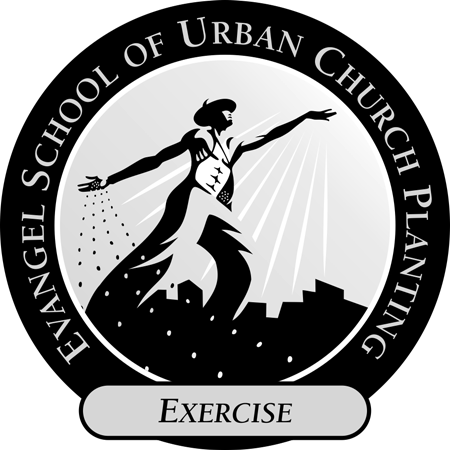 How Will Evangel Help New Church Plants Embrace the Church and the World?One hourIt is essential that new church plants possess a theology of the Kingdom that leads to a unified partnership with other churches for the sake of witness to the world.In this exercise you will discuss how church plants from your school will embrace both a specific family of churches and pursue shared kingdom witness with other “embassies” in their locale.Exercise InstructionsPlease complete the following with your team and check the boxes to indicate that you have completed each item.DEAN EXERCISE 2Seeing the Big PictureEstablishing ContextThis dean’s exercise is an adaptation of the Evangel School exercise found on pages 79−82 in Ripe for Harvest: A Guidebook for Planting Healthy Churches in the City. After reviewing the Exercise Guidelines and Instructions, please complete with your Evangel Dean Team.Exercise InstructionsPlease complete the following with your team and check the boxes to indicate that you have completed each item. Fill in required answers in the spaces provided.DEAN EXERCISE 3Seeing the Big PictureEstablishing Values and Vision of Your Evangel SchoolOne hour, ten minutesYour Dean Team will need to be able to clearly articulate the vision and the values that guide your training of urban church plant teams. This dean’s exercise is an adaptation of the Evangel School exercise found on pages 95−103 in Ripe for Harvest: A Guidebook for Planting Healthy Churches in the City.Exercise InstructionsPlease complete the following with your team and check the boxes to indicate that you have completed each item. Fill in required answers in the spaces provided.Our Evangel School Vision is as follows (2-3 sentences):Our Foundational Church Planting Convictions are as follows:DEAN EXERCISE 4Evaluating Team EffectivenessYour Dean Team will need to work together to access, train, and coach urban church plant teams. This exercise will help you evaluate how ready you are to work together as a team. The exercise helps you evaluate and track the ten areas of team effectiveness discussed in the Seminar Evangel Emphasizes Team.Exercise InstructionsPlease complete the following with your team and check the boxes to indicate that you have completed each item. Fill in required answers in the spaces provided.Principles of Team Effectiveness Diagnostic ChartOne way of tracking growth in these principles is by using the attached diagnostic chart. Once a quarter ask team members to evaluate how the team is doing in each of the ten areas of Team Effectiveness using the Rating Chart on the next page. (The Rating Chart asks each member to assign the team’s performance on each characteristic a number from 1-10 with 10 being the best and 1 being the worst.)After each team member (including the team leader) has rated the team in each area, collect the results and find the average rating for each characteristic. (Example: On the characteristic of articulation Team Member #1 assigned it a 6, Member #2 a 7, Member #3 a 4 and Member #4 a 7. When the four scores are added together and divided by the number of team members the average score for the characteristic of articulation is 6.)Then plot the number 6 on the Team Effectiveness Evaluation Chart under the characteristic of articulation. After each characteristic has been plotted on the chart, connect the points with a line. The chart will help the team see how it perceives itself.  Questions that should be asked are:Do we seem balanced in each of these areas or do we have obvious strengths and weaknesses?What areas most need improvement and how are they affecting our effectiveness? Are there any immediate changes we should make?What areas of strength should we build on as we plan our strategy?Have we been focusing our prayer in the right areas?Team Effectiveness Rating ChartPlease rate your team on each of the following characteristics of team effectiveness. For each characteristic, 1 represents a poor performance, 5 an average performance, and 10 an excellent performance.Collect the above results from each team member and find the average rating for each characteristic. Then print the Team Effectiveness Evaluation Chart on the next page and plot the average ratings on it. After each characteristic has been plotted on the chart, connect the points with a line. The chart will help the team see how it perceives itself.Team Effectiveness Evaluation Chart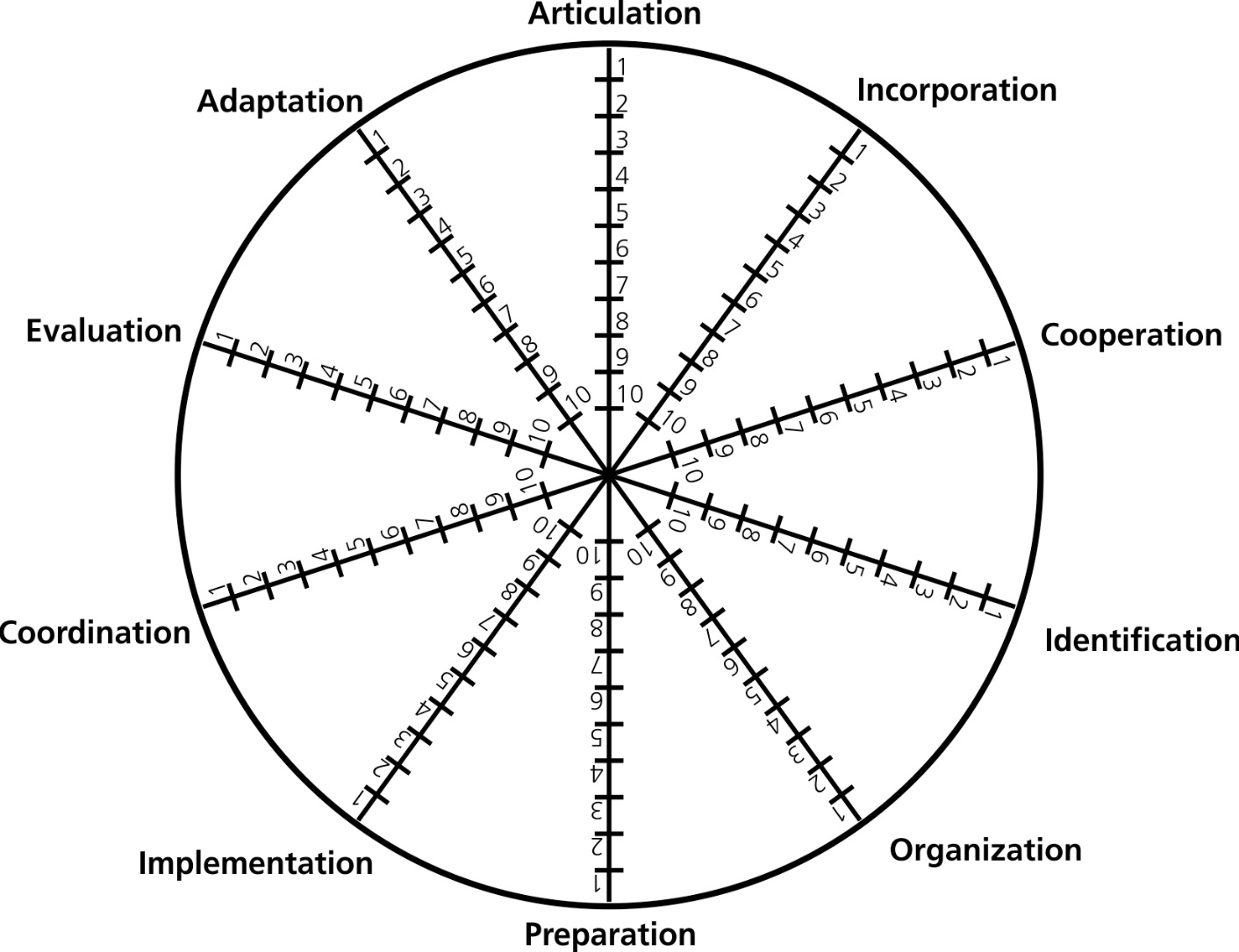 DEAN EXERCISE 5Using Wisdom in MinistryThe PWR ProcessExercise InstructionsRead pages 62-73 in Ripe for Harvest (Seminar 3: Using Wisdom in Ministry). Then, discuss the following questions with your team. Check the boxes to indicate that you have discussed each item.DEAN EXERCISE 6How Will Evangel Recruit and Assess Church Planters For and From the Poor?One hourYour Dean Team will need to recruit potential candidates for your Evangel School of Urban Church Planting. In this exercise you will identify your initial recruitment plan for church plant team leaders.Exercise InstructionsPlease complete the following with your team and check the boxes to indicate that you have completed each item. Fill in required answers in the spaces provided.DEAN EXERCISE 7How Will We Coach At and After Evangel?One hourCoaching is the “C” in the ABCs of Urban Church Planting. In this exercise you will identify key elements of your school’s approach to coaching.Exercise InstructionsPlease complete the following with your team and check the boxes to indicate that you have completed each item. Fill in required answers in the spaces provided.DEAN EXERCISE 8Why Is It Both Prudent and Necessary to Develop a Team Charter?The Team Charter is both a summary and culmination of the team’s strategic process, and it equips the team to approach its ministry with unity and wisdom.InstructionsReview and discuss the points below and check the boxes to indicate that you have discussed each item.Developing a Team Charter makes good sense because:DEAN EXERCISE 9Study of ChartersInstructionsContrast and compare the charters in Planting Churches among the City’s Poor, Volume 2, pages 135-136. Record your thoughts below.Evangel School Training Deans’ Certification Form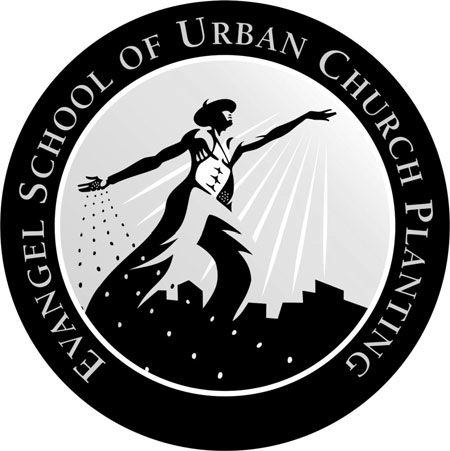 Name of your Evangel School: Date: Dean: Dean: Dean: Dean: Dean: Dean: Church Expressions Endorsed (Check all that apply):   Small (House) Church [approximately 20-50]   Community Church [approximately 50-150]  Hub (Mother) Church [200+]Denominational Affiliation: Field Coaches and Length of Commitment: Target Area: Ethnicity and/or Unreached People Group(s)[A people group is considered unreached (UPG) when there isn’t an indigenous church in that people group (a church that looks like the people and is led by the people of the culture.] Unengaged and Unreached People Group (if applicable)[Unreached people groups are unengaged (UUPG) when there is no one strategizing to reach that group, i.e., there is no tangible intent of targeting that people group with the Gospel.] School Values: School Vision Statement: School Goals:[The signatures below will be obtained at Evangel Dean Training.]National Evangel Dean Approval: 	Date:  _______National Evangel Dean Approval: 	Date:  _______National Evangel Dean Approval: 	Date:  _______By the grace of God we will work our goals with excellence and under the logo of Evangel School of Urban Church Planting.__________________________________	____________Dean’s Signature					DateSigned on behalf of DEAN EXERCISE 10 How Will Deans Fund and Publicize Their Evangel School of Urban Church Planting?One hourYour Dean Team will need to fund and publicize your Evangel School of Urban Church Planting. In this exercise you will think through funding options and ways in which to publicize your School.Exercise InstructionsPlease complete the following with your team and check the boxes to indicate that you have completed each item. Fill in required answers in the spaces provided.Open in prayer, committing your time to the Lord and seeking his wisdom (5 min).Discuss your Dean Team’s experience with denominations, church associations, and locale expressions of the church (10 min).What church family (tradition) were you a member of when you were baptized? What church family do you belong to now?What has been your involvement with church associations or networks that especially focused on church planting or church planting movements?What barriers have you seen to local churches working together in kingdom partnerships? What benefits have you seen to local churches partnering with other churches for the sake of Kingdom witness to the world?Discuss the following questions:What church family or families (tradition/s) will your Evangel school partner with to plant churches among the poor?How will you ensure that church plants from your school have locale relationships with other local churches committed to the task of church planting and kingdom compassion ministries (pursuing shalom together)?Are there paths to licensing and ordination open to the church planters you are working with among the poor?What level of licensing or ordination will you require of church planters before they come to Evangel?How will you ensure that church plants sent out from your school will be committed to the ongoing pursuit of church plant movements?Set SMART (Specific, Measurable, Achievable, Relevant, Time-bound) goals to ensure that church planters from your school are plugged into Urban Church Associations. If there is not a clear path to licensing and ordination for church planters attending your school, set goals to ensure that progress is made on this issue during the next six months in relation to your Evangel School. At the Dean School you will add these goals to your project schedule.Appoint a spokesperson who will present your visual schedule and school charter.Discuss “A Call to an Ancient Evangelical Future,” in Ripe for Harvest, pp. 83−86, and “Church Planting Models,” pp. 87−89.Complete a one-page history of your team.How our team was formedExpressions of the church our Evangel School will pursueResources available to usWhy does this Dean Team want to host an Evangel School?Describe the gifts of your Dean Team.Conduct a SWOT (Strengths, Weaknesses, Opportunities, Threats) Analysis for your church plant school.Internal StrengthsInternal WeaknessesExternal OpportunitiesExternal ThreatsDiscuss the following personal team questions:Where were you born, and what was life like for you growing up?How were you “reborn,” i.e., how did you come to Christ, and what has it been like for you “growing up” spiritually?Open in prayer (5 min).To understand how “values and vision” are defined for this exercise, review Ripe for Harvest, page 65 (“Using Wisdom in Ministry”) and pages 95-103 (“Seeing the Big Picture: Defining Values and Vision”) (10 min).Discuss our Foundational Church Planting Convictions (found on page 13 of The Evangel Dean Basic Training Resource Handbook). Determine three to five values you will draw upon to help you make decisions. Remember, these values are guiding principles, assumptions, or driving forces that will guide you to a decision when you face uncertainty as to which way to go. (“Wisdom is choosing what is best between viable truths.”) You can draw upon these shared values when you get to the heat of battle (25 min).Which values do you resonate with the most?Are there values important to your team in addition to these seven?If you had to choose the five most important values for your team, what would they be?Craft a two-to-three sentence vision statement for your Evangel School for the next three to five years. [Enter your vision statement in the place provided below.] (30 min)Crafting a Vision StatementWho, what, when, where, and howCustomized, detailed, distinctiveDistinguishes you from others who are doing the same thingIdentifies the target audience (e.g. ethnicity, geographic, economic, personality)Emphasizes aggressive, futuristic actionQuantitativeShould not change after a year or twoHas a focused “main thing” (in this case, establishing your Evangel School)Limited to two-to-three sentencesHas longer than two-year horizonQuestions for ReflectionHow long will we take?What geographical boundaries will we target?What ethnic or people group(s) will we target? [A people group is considered unreached (UPG) when there isn’t an indigenous church in that people group (a church that looks like the people and is led by the people of the culture.]What unengaged and unreached people group(s) will we target (if applicable)? [Unreached people groups are unengaged (UUPG) when there is no one strategizing to reach that group, i.e., there is no tangible intent of targeting that people group with the Gospel.]What distinguishes us from other church planting efforts?What will our general approach be to reach the vision?Appoint a spokesperson who will present your school’s values and vision.Take team effectiveness test individually (10 minutes; you do not need to average team results for this exercise).Discuss results as a teamDo our results generally agree, or are there large differences of opinion?Do we seem balanced in these ten areas or do we have obvious strengths and weaknesses?What areas most need improvement?What areas of strength can we build upon as we plan our strategy?Have we been focusing our prayer in the right areas?Discuss who potential team mates might be for various roles on your Dean Team (Deans, Coaches, Support Personnel, Intercessors, Donors).What are the various roles and responsibilities of our current team members? What roles or skills do we lack, and how will we fill those positions or get those roles done?Of all the ten essential elements of effective teams, what do you think is the most important characteristic of a good team member? How would you rate yourself on that trait right now? Be specific.How will we continue to assess the effectiveness of our team as we move forward? What tools will we use to do so?Choose a spokesperson who will be prepared to present on the strengths and weaknesses of your team as well as who will be filling the roles of Deans, Coaches, Support Personnel, and Intercessors for your Evangel School of Urban Church Planting.CHARACTERISTIC12345678910ArticulationIncorporationCooperationIdentificationOrganizationPreparationImplementationCoordinationEvaluationAdaptationWhy is biblical wisdom and its application so critical in all our attempts to accomplish credible ministry and mission in God’s name?What are the basic elements of PWR?What particular ideas in the PWR framework can help us organize our efforts as we approach the challenge/call of planting a church among an unreached people group in the city?What pitfalls must we avoid as we move forward in implementing a PWR strategy in planting a church?Open in prayer, committing your time to the Lord and seeking his wisdom (5 min).Reflect on today’s seminar about assessment, the urban poor, and the vision for Evangel Schools of Urban Church Planting. What one or two big ideas stand out to you (5 min)?Complete the Recruiting Church Planters Chart below:Recruiting Church PlantersPools we will recruit from:Who will we deputize to recruit for Evangel?What strategies will we pursue for recruitment?As you reflect on your own Evangel Vision and Values, what goals do you need to set for the next six months in the area of recruiting church planters? Set at least one SMART (Specific, Measurable, Achievable, Relevant, Time-bound) goal for each category from the Recruiting Church Planters Chart. It is okay to postpone making a decision as long as you establish a goal for when you will make the decision (e.g. Make decision on who to deputize by January 1, 2018).Open in prayer, committing your time to the Lord and seeking his wisdom (5 min).Discuss your Dean Team’s experience with coaching (10 min).What has been your experience with coaching in general, and coaching church plant teams in particular?Who is a coach you respect and have learned from?What resources have you found helpful for coaching?What was one thing that stood out to you from the seminars on coaching?Complete Recruiting Assessor Coaches and Recruiting Field Coaches Chart below.Recruiting Assessor CoachesRecruiting Field CoachesHow will our school recruit Assessor Coaches?How will our school recruit Field Coaches?What qualifications will we require of our Assessor Coaches?What qualifications will we require of our Field Coaches?What training will we provide for our Assessor Coaches?What training will we provide for our Field Coaches?How will our Assessor Coaches take advantage of TUMI’s resources for church planters and urban churches? What other resources are available to our Assessor Coaches?How will our Field Coaches take advantage of TUMI’s resources for church planters and urban churches? What other resources are available to our Field Coaches?How will we communicate with our Assessor Coach Network?How will we communicate with our Field Coach Network?How will we keep our Assessor Coaches accountable to the commitments they make at Evangel?How will we keep our Field Coaches accountable to the commitments they make at Evangel?As you reflect on your own Evangel Vision and Values, what goals do you need to set for the next six months in the area of recruiting Assessor and Field Coaches? Set at least one SMART (Specific, Measurable, Achievable, Relevant, Time-bound) goal for each category from the Recruiting Assessor and Field Coaches Chart. It is okay to postpone making a decision as long as you establish a goal for when you will make the decision.Transfer your goals to your Project Management Form. [This activity will be completed at Evangel Dean Training.]It offers the team a clear ministry plan.It builds clarity and confidence in the Church Plant Team as they communicate their vision to partners, supporters, volunteers and the emerging church.It provides World Impact and its partners with a strategic way to oversee church plants.It enables ongoing feedback as reviews are made according to time-specific checkpoints.It can help the team eliminate waste through the non-strategic expenditures of time and effort.It prevents open-ended failure and instills in the team a sense of urgency.It makes the team semi-autonomous allowing the team to carry out its own vision without micro-management.6 months:1 year:2 years:3 years:Open in prayer, committing your time to the Lord and seeking his wisdom (5 min).Complete the Funding and Publicity Chart below:FundingPublicityPools we will seek funding from:Avenues we can publicize:Who will we deputize to raise funds for Evangel?Who will we deputize to publicize for Evangel?What strategies will we pursue for funding?What strategies will we pursue to publicize Evangel?As you reflect on your own Evangel Vision and Values, what goals do you need to set for the next six months in the areas of publicity and funding? Set at least one S.M.A.R.T. (Specific, Measurable, Achievable, Relevant, Time-bound) goal for each category from the Funding and Publicity Chart. It is okay to postpone making a decision as long as you establish a goal for when you will make the decision.Transfer your goals to your Project Management Form. [This activity will be completed at Evangel Dean Training.]